                               Stundenplan 3. Klasse mit Schwimmen (1. Semester)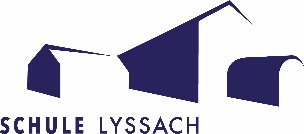 Abmeldung bei Krankheit: Telefon Schule: 034 445 28 28, falls niemand erreichbar: Schulleitung Thomas Bürki: 034 445 11 03		Klassenlehrerinnen: 					                                    Stundenplan 3. Klasse ohne Schwimmen (2. Semester)MontagDienstagDienstagMittwochDonnerstagFreitagFreitag7.30 – 8.15Leseclub/Jonglieren Wahlfach     JB/JSTTG ACZFranzösischSBFlöte WahlfachSBFlöte WahlfachSB8.20 – 9.05MathJSTTG ACZFranzösisch BSBDeutschSBChor 1.-3.JSFranzösischSBFranzösischSB9.10 – 9.55MathJSDeutschSBDeutschSBDeutsch /BiblereSBMathJS NMGSBNMGSB10.15 – 11.00BGCZDeutschSBDeutschSBSportSBMathJSDeutschSBDeutschSB11.05 – 11.50BGCZMathematikJSMathematikJSNMGSBNMGJSSportSBSportSB13.30 – 14.15NMGJSNMGSB /JSNMGSB /JSSchwimmenJSKinderorchester/TTGWahlfach (Alle 14 Tage gemäss Plan)    JS/CZKinderorchester/TTGWahlfach (Alle 14 Tage gemäss Plan)    JS/CZ14.20 –15.05NMGJSTTG BCZFranzösisch ASBSchwimmenJSKinderorchester/TTGWahlfach (Alle 14 Tage gemäss Plan)    JS/CZKinderorchester/TTGWahlfach (Alle 14 Tage gemäss Plan)    JS/CZ15.10 – 15.55MusikJSTTG BCZBetreute LernzeitSB/JSJS:SB:CZ: Cordula Zurbuchen034 445 53 81JB: Jeannette Bürki034 445 60 43NMG: Natur Mensch GesellschaftTTG: Technisches und Textiles GestaltenBG: Bildnerisches GestaltenJrene StuderWiesenweg 73421 Lyssach034 445 30 46Simone BadertscherHofmatt 303053 Münchenbuchsee031 352 17 61CZ: Cordula Zurbuchen034 445 53 81JB: Jeannette Bürki034 445 60 43NMG: Natur Mensch GesellschaftTTG: Technisches und Textiles GestaltenBG: Bildnerisches GestaltenMontagDienstagDienstagMittwochDonnerstagFreitagFreitag7.30 – 8.15Leseclub   Wf  JBTTG ACZFranzösischSBFlöte WahlfachSBFlöte WahlfachSB8.20 – 9.05MathJS TTG ACZFranzösisch BSBDeutschSBChor 1.-3.JSFranzösischSBFranzösischSB9.10 – 9.55MathJS DeutschSBDeutschSBDeutsch /BiblereSBMathJSNMGSBNMGSB10.15 – 11.00 BG CZDeutschSBDeutschSBSportSBMathJSDeutschSBDeutschSB11.05 – 11.50BGCZMathematikJSMathematikJSNMGSBNMGJS SportSBSportSB13.30 – 14.15NMG JSNMGSB /JSNMGSB /JSSportJSKinderorchester/TTGWahlfach (Alle 14 Tage gemäss Plan)    JS/CZKinderorchester/TTGWahlfach (Alle 14 Tage gemäss Plan)    JS/CZ14.20 –15.05MusikJSTTG BCZFranzösisch ASBNMGJSKinderorchester/TTGWahlfach (Alle 14 Tage gemäss Plan)    JS/CZKinderorchester/TTGWahlfach (Alle 14 Tage gemäss Plan)    JS/CZ15.10 – 15.55Jonglieren WfJSTTG BCZBetreute LernzeitSB/JS